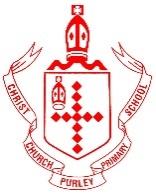 Vision: "Together, inspiring excellence"Mission: "Nurturing lifelong learners with God’s guidance"Values: "Love, Courage, Honesty, Faith and Forgiveness"Christ Church C of E Primary School Montpelier RoadPurleyCR8 2QEDear Parents and Carers,Please see below some reminders and information.SENYour child's teacher is the first person to contact should you have any concerns regarding your child's education, they will always refer to Mrs Porter (our SENCo) if the need arises.Mrs Porter works Monday to Friday from 8:30 to 12:30. If you leave a message for her, she will get back to you as soon as she can, although please be aware that this will not always be an immediate reply.Show Love for IndiaThere is currently lots in the news regarding India and how they are struggling with the Covid Pandemic. We would like to raise some money for AmenTrust, who are sending out resources to support the pandemic.Tomorrow (Friday 28th May), we are asking pupils to come to school with additional ORANGE, WHITE and GREEN accessories, to show our love to those suffering in India. This might include a t-shirt, socks, laces or hair accessories.There will be buckets at the entrance and exit gates for any donations people would like to make. You can find out more about the AmenTrust at www.amentrust.co.uk .INSET DayPlease note that Monday 7th June is a staff INSET day. School is open as normal to children on Tuesday 8th June.Lunch ordersPlease find below ordering links for the first three weeks of Summer Term 2:For w/c 8th June the closing date will be Tuesday 1st June, 11.55pm https://forms.gle/W2G4XTnznuCSRKSa7For w/c 14th June the closing date will be Tuesday 8th June, 11.55pmhttps://forms.gle/d731J6RhLjtPK1wZ7For w/c 21st June the closing date will be Tuesday 15th June. 11.55pmhttps://forms.gle/JT3XTdBkU5hkn71H6PrayerDear Lord,We thank you that we are able to be back in school together.Thank you for the way the school values help us to make good choices.Please keep us safe on our half-term break.In Jesus name,AmenRegardsMrs Jo RichardsonExecutive Head Teacher